入学・進級　おめでとうございます  4月に入って、急に冷え込み咲きかけていた桜も踏みとどまり、入学式にほぼ満開と、素晴らしいスタ－トをきりました。　その入学式では７１名の新１年生を迎え、４２９名での平成３１年度のはじまりです。　４月４日の入学式では、新２年生が、元気いっぱいで小学校の生活や学習などを紹介してくれました。大きな歌声も素晴らしかったです。　また、新６年生は４月１日に新入生のために、心をこめて入学式の準備をしてくれました。本当にありがとう。　本年も、児童の健やかな成長のために、職員一丸となって全力で指導にあたりますので、どうか保護者のみなさまや地域のみなさまのご理解とご協力をどうぞよろしくお願いいたします。個人情報の取り扱いについて学校では、さまざまな個人情報を取り扱っています。その中で、学校からの通信に子どもの名前や写真を掲載する子どもたちの活動のようすを、テレビで放映したり、ホームページに掲載したりする科学作品展や作文コンテストに学校から応募する（優秀な作品は新聞に掲載される場合もあります、また、科学作品や作文を先生が修正して応募することもあります）名前のシール等の発注や、子どもの見守り隊などの団体に名前などを伝えるなどがあります。学校としてみなさまの個人情報は適切に取り扱いますので、上記のような取り扱いに関してご了解をお願いいたします。このような取り扱いにご了解をいただけない場合やご不明な点がございましたら、連絡帳等でご遠慮なくお申し出ください。◎本年度より、給食の配膳等の際、マスク着用を義務づけます。　ご協力、よろしくお願いいたします。　忘れた場合は、職員室で１枚１０円で販売いたします。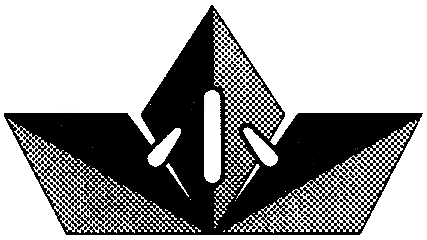 平成３１年４月9日４月号ＮＯ.１春木小学校園だより